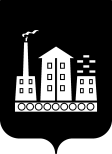 АДМИНИСТРАЦИЯГОРОДСКОГО ОКРУГА СПАССК-ДАЛЬНИЙРАСПОРЯЖЕНИЕ28 августа 2019 г.                       г. Спасск-Дальний, Приморского края                           № 398-раО внесении  изменений в распоряжение Администрации городского округа Спасск-Дальний от 23 июня 2017 года № 334-ра «Об определении уполномоченного органа, и создании рабочей группы по содействию развитию конкуренции и внедрению в городском округе Спасск-Дальний Стандарта развития конкуренции в Приморском крае»В соответствии с Федеральным законом от 03 октября 2003 г. № 131-ФЗ «Об общих принципах организации местного самоуправления в Российской Федерации»,  распоряжением Правительства Российской Федерации от 17 апреля 2019 года № 768-р «Об утверждении стандарта развития конкуренции в субъектах Российской Федерации»,  распоряжением Губернатора Приморского края от 27 июня 2019 года             № 170-рг «О внедрении Стандарта развития конкуренции в Приморском крае», руководствуясь Уставом городского округа Спасск-Дальний:1. Внести изменения в распоряжение Администрации городского округа Спасск-Дальний  от 23 июня 2017 года № 334-ра «Об определении уполномоченного органа, и создании рабочей группы по содействию развитию конкуренции и внедрению в городском округе Спасск-Дальний Стандарта развития конкуренции в Приморском крае», изложив приложение № 1 к распоряжению  в следующей  редакции (прилагается)2.  Административному управлению Администрации городского округа Спасск-Дальний (Моняк) разместить настоящее распоряжение на официальном сайте городского округа Спасск-Дальний.3. Контроль за исполнением настоящего распоряжения возложить на заместителя главы Администрации городского округа Спасск-Дальний                        В.А.  Воркову. Глава  городского округа Спасск-Дальний                                                       В.В.  Квон Приложение № 1к распоряжению  Администрациигородского округа Спасск-Дальнийот 23.06.2017 № 334-ра (в редакции распоряжения Администрации городского округа Спасск-Дальний от 28.08.2019 № 398-ра) СОСТАВ
рабочей группы по содействию развитию конкуренции и внедрению в городском округе Спасск-Дальний Стандартаразвития конкуренции в Приморском краеВорковаВиктория Александровна- заместитель главы Администрации городского округа Спасск-Дальний, председатель рабочей группы;БегунковГеннадий КонстантиновичКлюеваНаталья Викторовна БеляковаЛюдмила ВладимировнаБондаренкоЕлена ГеннадьевнаДжос-Яринич Ольга Анатольевна- начальник управления экономики и муниципального заказа Администрации городского округа Спасск-Дальний, заместитель председателя рабочей группы;- ведущий специалист 3 разряда отдела муниципального заказа и потребительского рынка управления экономики и муниципального заказа Администрации городского округа Спасск-Дальний, секретарь рабочей группы;- заместитель главы Администрации городского округа Спасск-Дальний;- начальник управления образования Администрации городского округа Спасск-Дальний;- начальник управления градостроительства Администрации городского округа Спасск-Дальний;ПетикИнна Борисовна- начальник управления земельных и имущественных отношений Администрации городского округа Спасск-Дальний;Скажутин Олег Георгиевич- начальник отдела муниципального заказа и потребительского рынка управления экономики и муниципального заказа Администрации городского округа Спасск-Дальний;СимоненкоОльга Сергеевна- начальник управления жилищно-коммунального хозяйства Администрации городского округа Спасск-Дальний. 